嘉義縣107年度辦理運動i臺灣計畫運動知識擴增專案－水域運動樂活計畫水域運動體驗營活動計畫書活動目的：提供民眾水域運動體驗及學習的機會，並提升水中安全認知及自救能力，讓民眾將水域運動列為終生運動之選擇，進而達到倍增運動人口。指導單位：教育部體育署主辦單位：嘉義縣政府承辦單位：嘉義縣布袋鎮布新國民小學協辦單位：嘉義縣體育會帆船委員會、嘉義縣體育會輕艇暨獨木舟委員會、嘉義縣水域遊憩協會、嘉義縣水上救生協會辦理地點： 活動與集合地點：布袋第三漁港活動項目：帆船、獨木舟活動費用：免費（中午請自行用餐）活動時間：第一梯次：7月7日（星期六）08:00~12:00。第二梯次：7月7日（星期六）13:00~17:00。第三梯次：7月8日（星期日）08:00~12:00。第四梯次：7月8日（星期日）13:00~17:00。活動內容：08:00-12:00 上午梯次獨木舟及帆船教學體驗活動暨趣味競賽　　　　　 12:00-13:00 休息
           13:00-17:00下午梯次獨木舟及帆船教學體驗活動暨趣味競賽
報名方法：（請參閱活動附件四）注意事項：本活動為水域遊憩活動，具有潛在危險性，請聽從現場工作人員及專業教練指示從事體驗活動，未依規定或從事危險行為者，主辦單位有權停止其繼續活動。下列對象請自行斟酌是否參加：		（1）心臟病者、（2）高血壓者、（3）行動不便者、（4）其他不適合從事此活動者。請參與人員準時至指定地點集合，活動開始15分鐘內未報到者，承辦單位將取消參與資格。活動當天參加人員請攜帶相關證明文件（如身分證、學生證、健保卡等），以備承辦單位查驗。若經現場查證無相關年齡證明文件、謊報年齡、非本人者及未穿著救生衣等，一概禁止體驗活動。參與活動禁止攜帶寵物，攜帶物品以輕便簡單為原則（攜帶物品請參閱附件三）。依現場人數分組輪流體驗。只要下水體驗都需事前報名，現場不接受報名。活動異動：如遇颱風、雷雨等不可抗力之因素將延期或取消該次活動，訊息將公告於活動報名網站（網址：https://goo.gl/B12kpK）及嘉義縣教育資訊網（http://www.cyc.edu.tw），恕不另行通知。保險安全：本活動投保團體意外險或公共責任意外險，保額每一個人300萬元：保險範圍為活動舉辦期間，參加活動人員或現場工作人員於活動處所或範圍內，因承辦活動所導致之意外事故，至於交通往返及其他保障事項，由參加人員自行斟酌投保。體驗人員一律穿著救生衣，活動場區內備有救生人員及專業教練指導。預期效益：以簡單易學的水域活動，引發民眾參與興趣，進而扎根水域運動基礎，並養成民眾水域休閒風氣，倍增本縣水域運動人口。◎附件一：家長（監護人）同意書嘉義縣107年運動i臺灣運動計畫水域活動體驗營家長（監護人）同意書茲同意本人子女參加嘉義縣布袋鎮布新國民小學辦理之水域活動體驗營（請於下列表格填寫參加子女姓名）：本人子女身體健康狀況良好（無患有心臟病、高血壓及其他不適合從事激烈水域遊憩活動之狀況），並於活動期間願意遵守營隊之任何規定，若因不遵守活動規定而造成任何意外危險，本人願意負起全部責任。此    致嘉義縣布袋鎮布新國民小學家長（監護人）簽章：＿＿＿＿＿＿＿＿＿＿                    關             係 ：＿＿＿＿＿＿＿＿＿＿緊 急 聯 絡 電 話 ：＿＿＿＿＿＿＿＿＿＿日             期 ：中華民國 ＿＿＿ 年＿＿＿月＿＿＿日備註：參加者如未滿18歲，依法需事先徵求獲得法定代理人、家長或監護權人之同意並應於本同意書上親自簽章。經線上報名並審核成功者，請事先填妥本表單並於活動當天至現場繳交家長同意書正本。活動前2天，請自行上網至活動網站，參閱最後確認參加名單，是否能參加一律以該次公布名單為準，恕不另行通知。◎附件二：個人穿著及裝備建議◎附件三：第三漁港交通資訊一、開車前往： （請參考下圖）嘉義市往第三漁港（1）82快速道路 →東石交流道上西濱(61號)快速道路→ 布袋1交流道下快速道路後直走一般道路 → 右轉第三漁港入口→依地圖路線到活動地點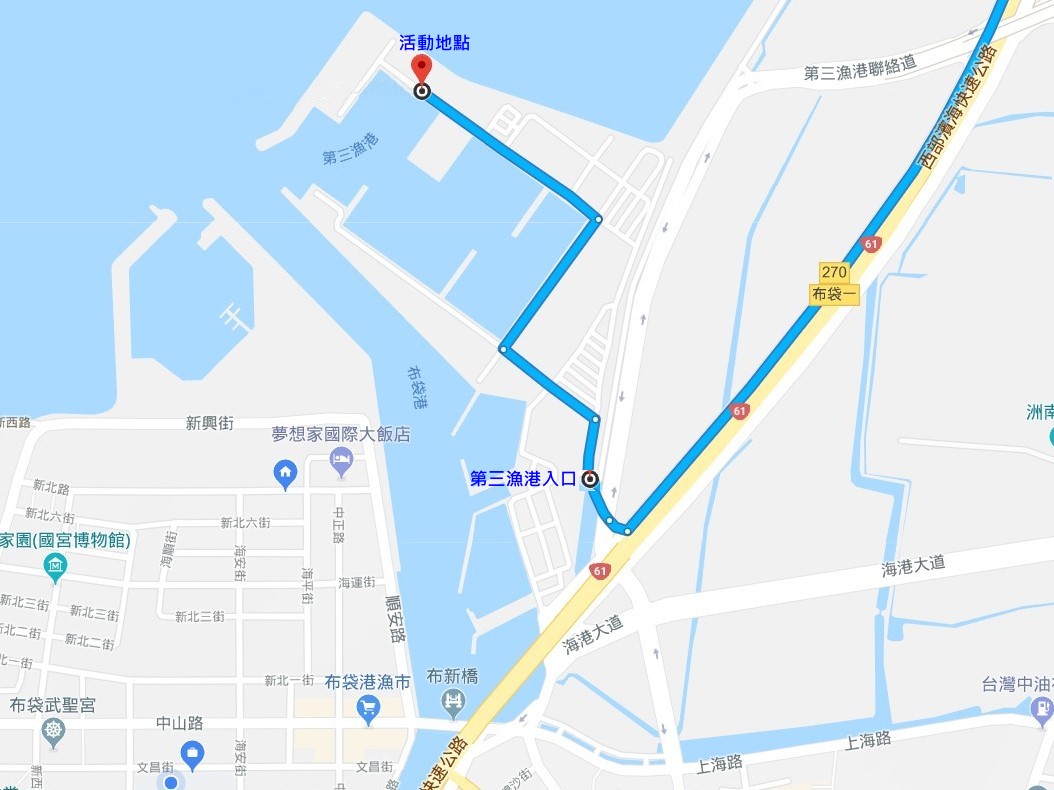 ■第三漁港入口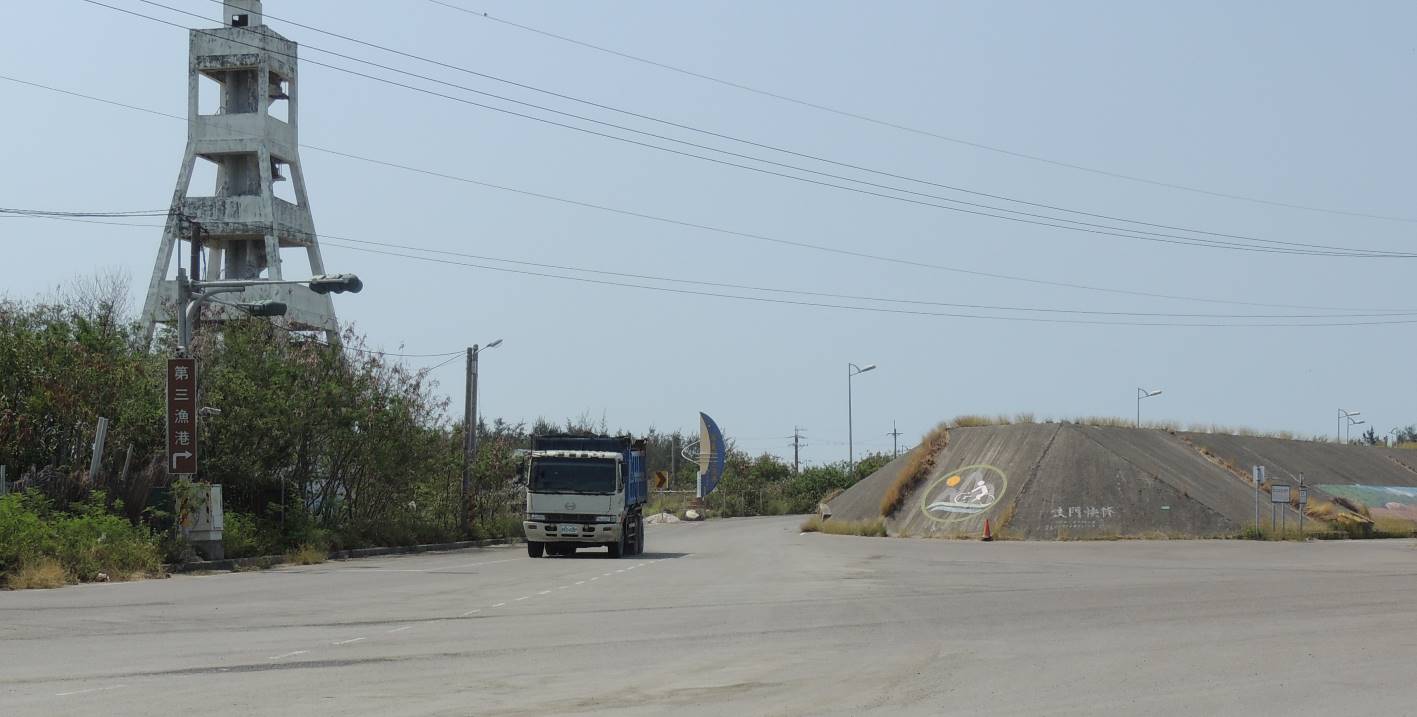 項目項目項目帆船、獨木舟帆船、獨木舟帆船、獨木舟器材器材器材帆船、獨木舟帆船、獨木舟帆船、獨木舟期程期程期程107年7月7日、8日（分上、下午每梯次4小時）107年7月7日、8日（分上、下午每梯次4小時）107年7月7日、8日（分上、下午每梯次4小時）活動時間上午上午08：00 －12：0008：00 －12：0008：00 －12：00活動時間下午下午13：00 －17：0013：00 －17：0013：00 －17：00梯次梯次4梯4梯4梯4梯人數限制人數限制人數限制每梯次人數30人為限，並視現場排隊狀況分配體驗學習項目每梯次人數30人為限，並視現場排隊狀況分配體驗學習項目每梯次人數30人為限，並視現場排隊狀況分配體驗學習項目參加對象參加對象參加對象國小三年級（含）以上皆可參加（未滿18歲者需繳交家長同意書），特別歡迎親子家庭(祖孫、新住民家庭)共同學習體驗。國小三年級以下需家長陪同，並經現場教練檢視體型適合穿著救生衣者方可下水體驗。參與水域體驗活動者全程穿著救生衣，不會游泳者亦可報名體驗。凡報名參加者均贈送精美紀念品。國小三年級（含）以上皆可參加（未滿18歲者需繳交家長同意書），特別歡迎親子家庭(祖孫、新住民家庭)共同學習體驗。國小三年級以下需家長陪同，並經現場教練檢視體型適合穿著救生衣者方可下水體驗。參與水域體驗活動者全程穿著救生衣，不會游泳者亦可報名體驗。凡報名參加者均贈送精美紀念品。國小三年級（含）以上皆可參加（未滿18歲者需繳交家長同意書），特別歡迎親子家庭(祖孫、新住民家庭)共同學習體驗。國小三年級以下需家長陪同，並經現場教練檢視體型適合穿著救生衣者方可下水體驗。參與水域體驗活動者全程穿著救生衣，不會游泳者亦可報名體驗。凡報名參加者均贈送精美紀念品。報名時間報名時間報名時間107年6月7日（星期四）上午9：00至6月28日（星期四）下午4：00止107年6月7日（星期四）上午9：00至6月28日（星期四）下午4：00止107年6月7日（星期四）上午9：00至6月28日（星期四）下午4：00止繳交文件繳交文件繳交文件請至線上報名系統https://goo.gl/B12kpK填報名資料。「未滿18歲」者，需下載填寫家長同意書（附件一），審核「錄取」後於活動當天至現場繳交正本。請至線上報名系統https://goo.gl/B12kpK填報名資料。「未滿18歲」者，需下載填寫家長同意書（附件一），審核「錄取」後於活動當天至現場繳交正本。請至線上報名系統https://goo.gl/B12kpK填報名資料。「未滿18歲」者，需下載填寫家長同意書（附件一），審核「錄取」後於活動當天至現場繳交正本。報名方式報名方式報名方式一律採線上報名，請至活動網站（網址：https://goo.gl/B12kpK）下載活動計畫閱讀後，依規定年齡及辦理時間進行線上報名。線上報名需填寫資料： 姓名、身份證字號、出生日期、聯絡電話（手機）、通訊地址、Email、緊急聯絡人姓名及電話。本報名所蒐集個人資料，將依據個人資料保護法規定，只針對本次水域活動報名及保險之目的進行蒐集、處理及利用，不做其他用途。參加水域體驗活動者，均需事前報名並經錄取；若無事前報名，現場均不能下水體驗。運動樂活體驗活動可現場報名。一律採線上報名，請至活動網站（網址：https://goo.gl/B12kpK）下載活動計畫閱讀後，依規定年齡及辦理時間進行線上報名。線上報名需填寫資料： 姓名、身份證字號、出生日期、聯絡電話（手機）、通訊地址、Email、緊急聯絡人姓名及電話。本報名所蒐集個人資料，將依據個人資料保護法規定，只針對本次水域活動報名及保險之目的進行蒐集、處理及利用，不做其他用途。參加水域體驗活動者，均需事前報名並經錄取；若無事前報名，現場均不能下水體驗。運動樂活體驗活動可現場報名。一律採線上報名，請至活動網站（網址：https://goo.gl/B12kpK）下載活動計畫閱讀後，依規定年齡及辦理時間進行線上報名。線上報名需填寫資料： 姓名、身份證字號、出生日期、聯絡電話（手機）、通訊地址、Email、緊急聯絡人姓名及電話。本報名所蒐集個人資料，將依據個人資料保護法規定，只針對本次水域活動報名及保險之目的進行蒐集、處理及利用，不做其他用途。參加水域體驗活動者，均需事前報名並經錄取；若無事前報名，現場均不能下水體驗。運動樂活體驗活動可現場報名。審核結果審核結果審核結果依線上報名資料、規定年齡及報名先後順序錄取參加名單，額滿為止。審核時間：報名結束後，禮拜一至禮拜五下午5時止。審核結果說明：（請自行上網確認報名結果）　（1）「錄取」→　A：請準時出席，活動開始15分鐘內未報到者，承辦單位將取消參與資格。　　B：未滿18歲參加之學員需至活動現場繳交家長同意書正本，請事先填妥，若未繳交不能下水體驗。　　　（2）「未錄取」→　可能為以下原因：　　A：活動名額已滿　　B：報名資格不符　　C：報名資料不全　　D：重複報名審核結果：　月　日中午12：00前公佈於活動網站及嘉義縣教育資訊網。依線上報名資料、規定年齡及報名先後順序錄取參加名單，額滿為止。審核時間：報名結束後，禮拜一至禮拜五下午5時止。審核結果說明：（請自行上網確認報名結果）　（1）「錄取」→　A：請準時出席，活動開始15分鐘內未報到者，承辦單位將取消參與資格。　　B：未滿18歲參加之學員需至活動現場繳交家長同意書正本，請事先填妥，若未繳交不能下水體驗。　　　（2）「未錄取」→　可能為以下原因：　　A：活動名額已滿　　B：報名資格不符　　C：報名資料不全　　D：重複報名審核結果：　月　日中午12：00前公佈於活動網站及嘉義縣教育資訊網。依線上報名資料、規定年齡及報名先後順序錄取參加名單，額滿為止。審核時間：報名結束後，禮拜一至禮拜五下午5時止。審核結果說明：（請自行上網確認報名結果）　（1）「錄取」→　A：請準時出席，活動開始15分鐘內未報到者，承辦單位將取消參與資格。　　B：未滿18歲參加之學員需至活動現場繳交家長同意書正本，請事先填妥，若未繳交不能下水體驗。　　　（2）「未錄取」→　可能為以下原因：　　A：活動名額已滿　　B：報名資格不符　　C：報名資料不全　　D：重複報名審核結果：　月　日中午12：00前公佈於活動網站及嘉義縣教育資訊網。活動聯絡電話活動聯絡電話活動聯絡電話活動聯絡人手機電話活動聯絡電話活動聯絡電話活動聯絡電話方豐榮091960365905-3476886#04第一位參加姓名第二位參加姓名第三位參加姓名檢查品項名稱備註□運動涼鞋或運動鞋建議穿著運動涼鞋或運動鞋。因岸邊可能有堅硬物品，勿穿拖鞋或赤腳，以免割傷腳底。□運動褲建議穿著排汗快乾之褲子，避免穿著棉質褲子及牛仔褲。如要防曬可穿著薄長褲。□運動上衣建議穿著排汗快乾之上衣。如要防曬可穿著輕薄上衣或外套。□備用衣褲＊可於體驗活動結束後換穿。□泳裝＊可視個人需求穿在衣服裡面，亦可穿著一般內衣褲。（衝浪活動可不限泳裝，但需穿著輕便不吸水材質之衣物）□遮陽帽＊為避免帽子飛走，以有繫帶或帽夾的帽子為佳。□防曬品＊為避免曬傷，可準備臉部或身體用防曬品。□輕便雨衣＊依個人需求攜帶。□健保卡＊如有意外發生，就醫時使用。□眼鏡固定帶＊戴眼鏡者，強烈建議使用眼鏡固定帶。□蛙鏡＊依個人需求攜帶。□防水袋＊依個人需求使用，便於攜帶隨身物品。